Direitos HumanosDireito 2º - Não à discriminação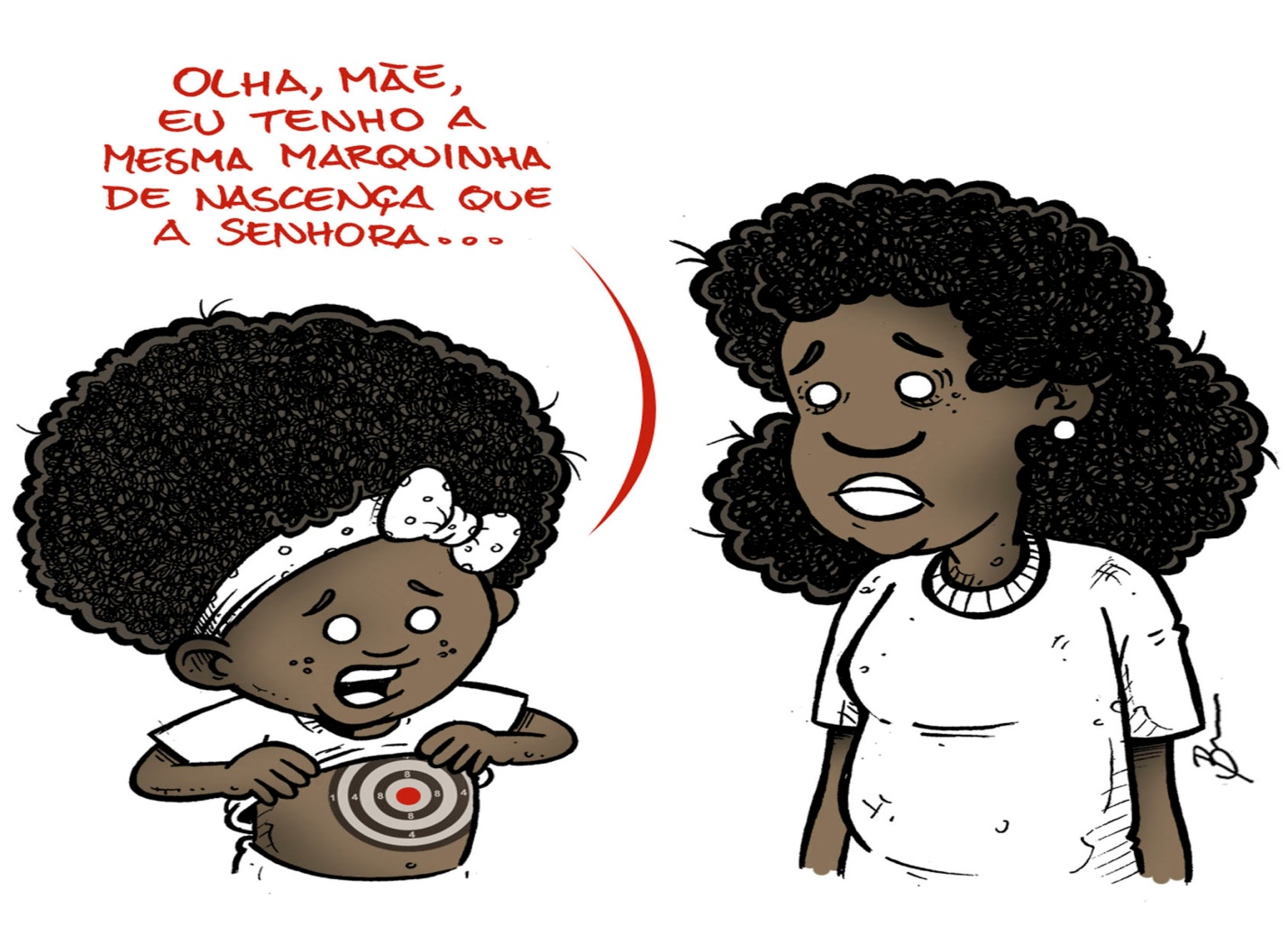    Este direito foi durante muitos anos um dos mais desrespeitados. Embora hoje em dia a discriminação seja mais controlada, devido ao avanço da mentalidade social e da formação das escolas, continua a ser um problema muito grave que gera mau estar e desigualdade social.Artigo 19º - Liberdade de  expressão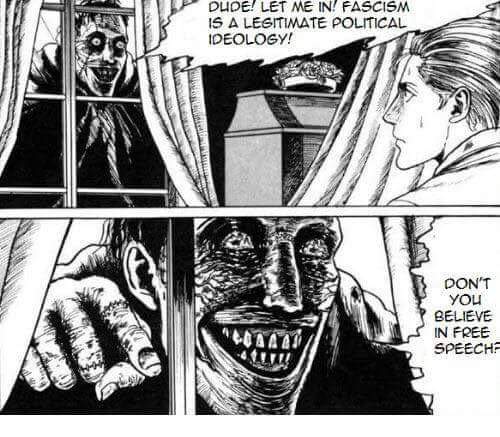    Embora a liberdade de expressão em muito dos países não seja considerada um problema, hoje em dia ainda existem países onde ela não existe, países que ainda vivem sob a ditadura de regimes fascistas ou comunistas que coíbem os seres de se exprimirem.Gonçalo Magalhães 10ºc nº14;  Miguel Sampaio 10ºc nº 22